广东财经大学—超星尔雅课程修课指南登录超星学习通或者广东财经大学网络教学平台进行学习，平台网址如下：http://gdcj.fanya.chaoxing.com，同学们通过学号及密码登录平台，进入学习空间进行学习。移动端完成学习所需的基本操作下载安装学习通 可用微信扫描二维码下载，或直接在Apple App Store及各大安卓应用市场搜索【学习通】下载。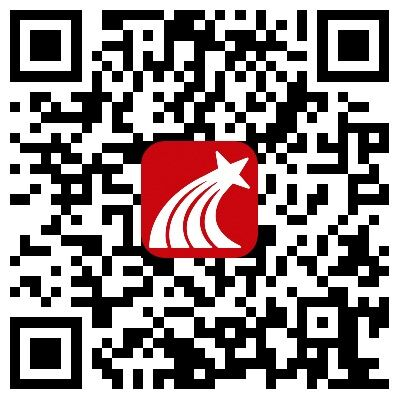 登录学习通绑定学号 第一次使用平台和课程打开学习通，点击“我”——“请先登录”——“新用户注册”，获取验证码并设置密码，点击下一步输入学校名称“广东财经大学”或者学校代码“14294”（注意：一定要选择弹出的下拉框中学校名称），再绑定您的学号。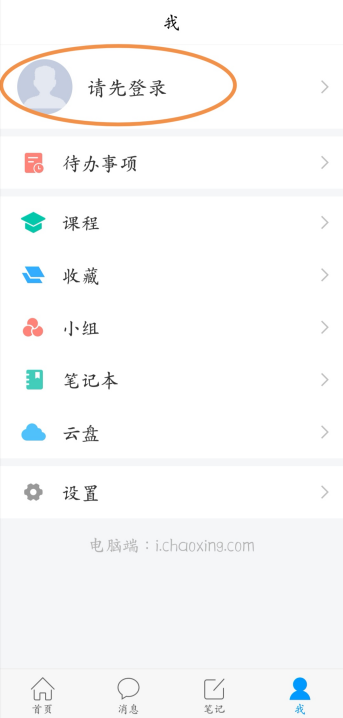 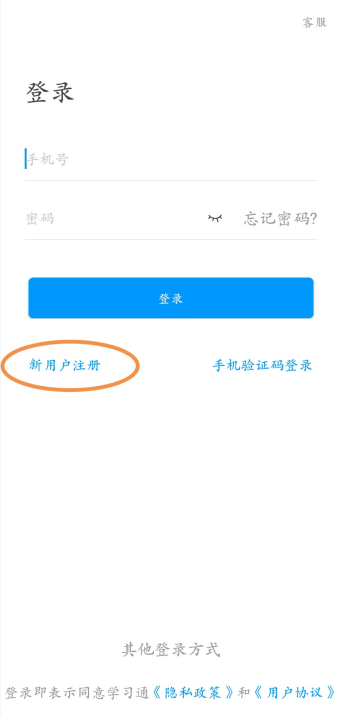 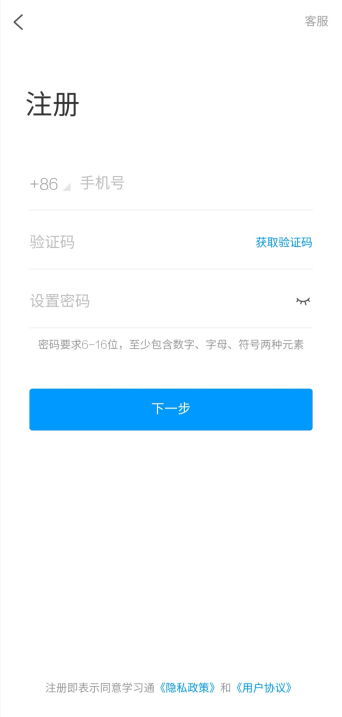 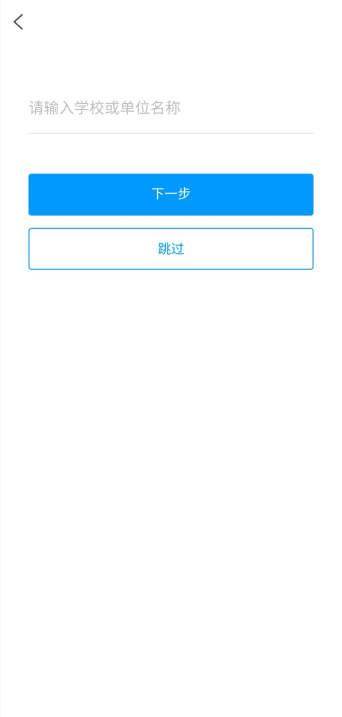 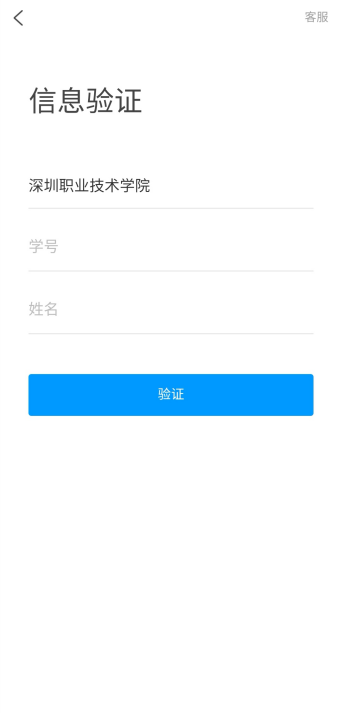 之前已用手机号登录过打开学习通，点击“我”——“请先登录”——直接输入手机号与密码进行登录。 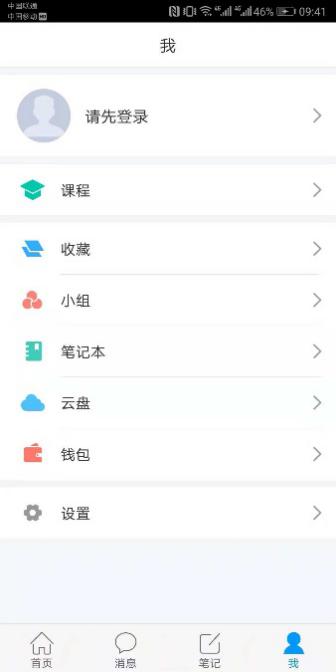 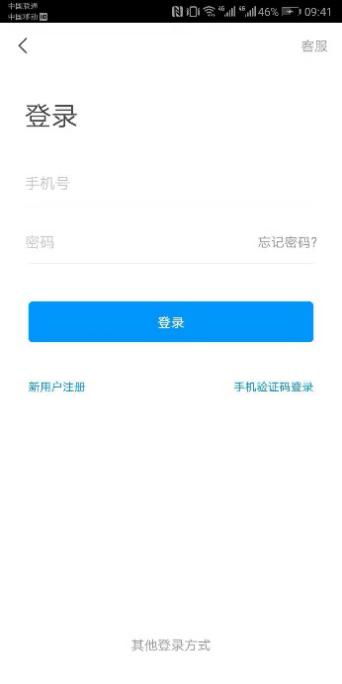 登录后点击头像，绑定学校单位。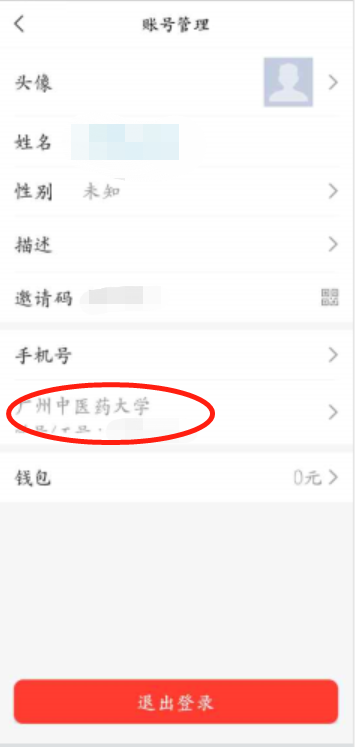 如何进行学习？登陆后点击“课程”板块，然后点击课程封面/名称进入课程。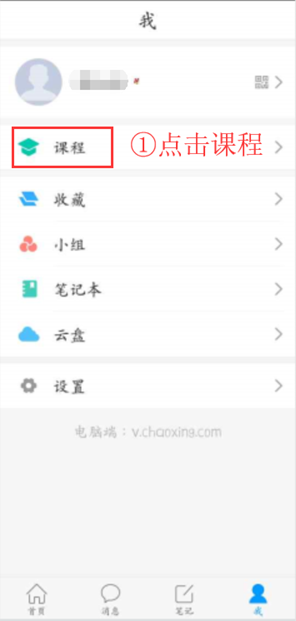 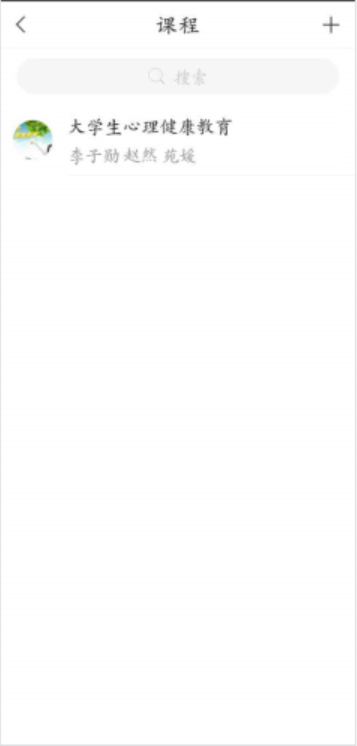 进入课程详细页面后，在“章节”模块，点击待完成的章节即可开始学习。（注意：大多数课程的任务点除了课程视频外，还有章节测验）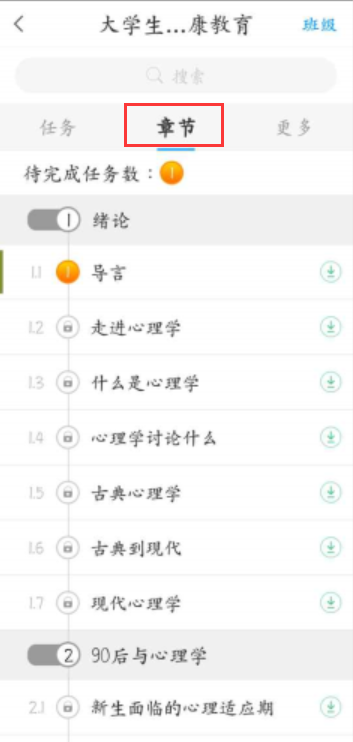 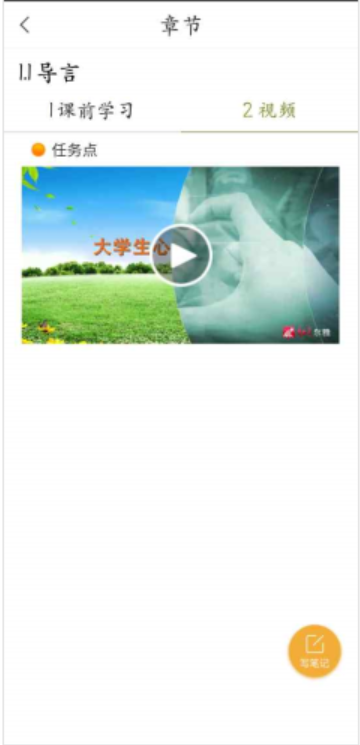 如何参加考试？学习完以后，在“任务”模块点击，“作业/考试”按钮进入考试版块，可以进行考试。（同样可以点击“讨论”按钮发布或者回复课程的讨论。）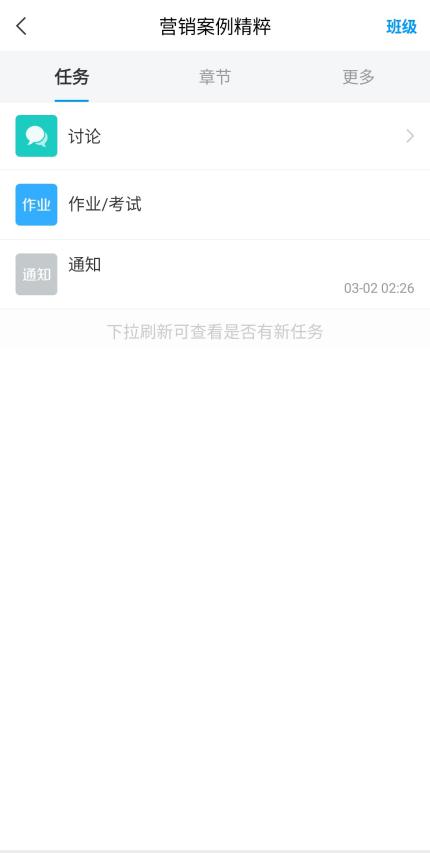 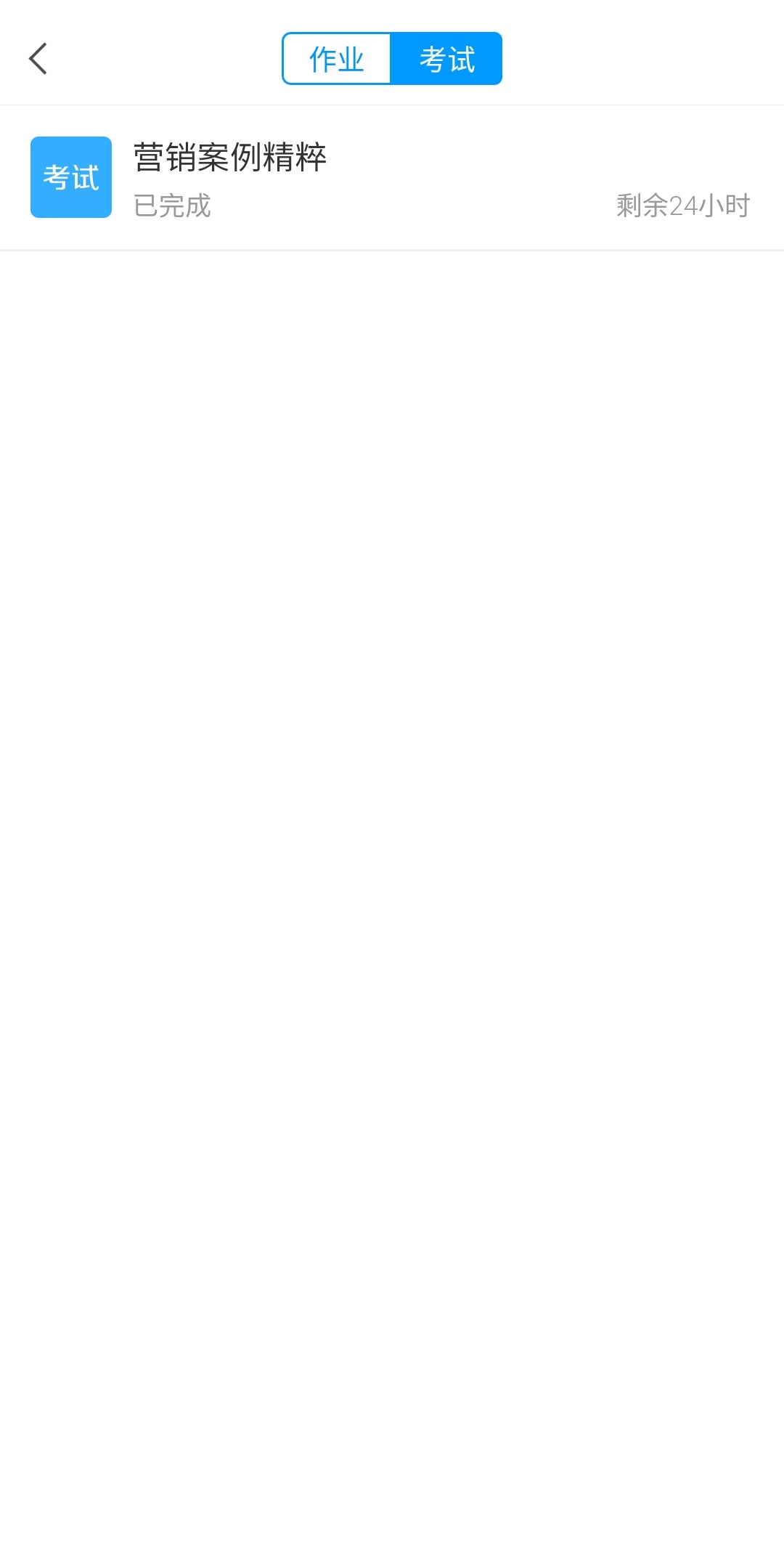 如何查看分数？在学习过程中，学生可以随时点击【更多】查看课程的考核标准及目前学习进度。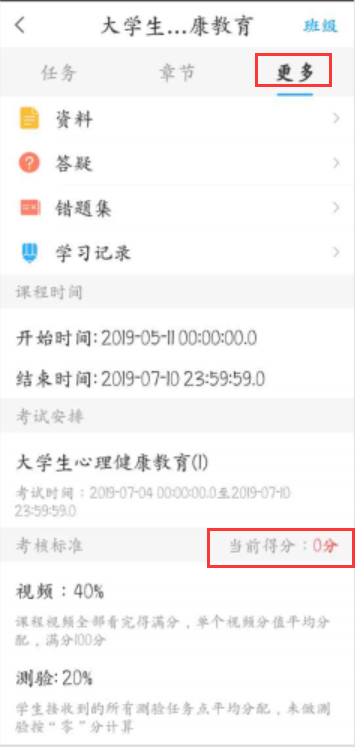 如何寻求客服的帮助？在学习过程中，如果遇到问题，可以“我”——“设置”——“帮助中心”中点击右上角的帮助寻求在线客服的帮助。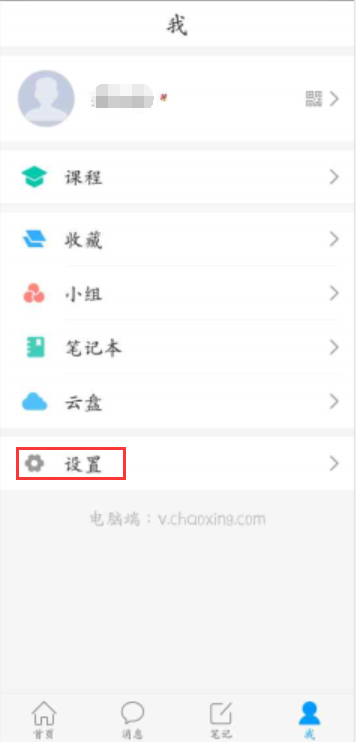 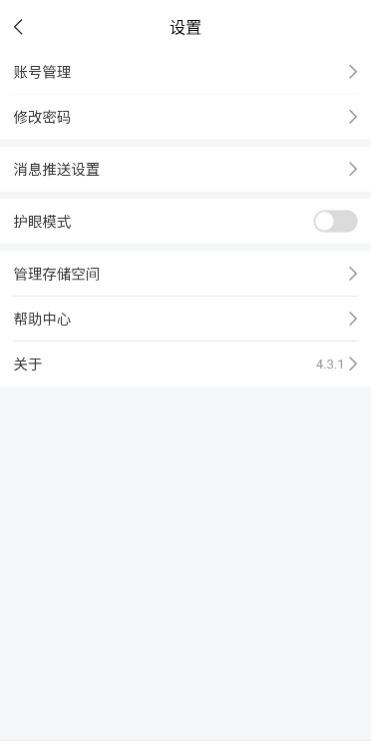 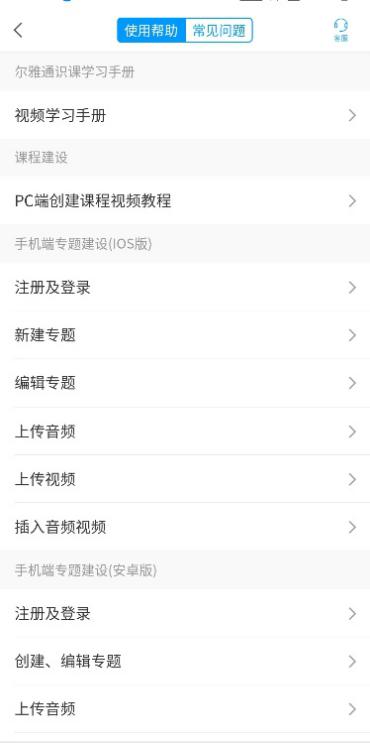 电脑端完成学习所需的基本操作如何登录系统？打开浏览器，在网址栏中输入本校指定的通识课学习平台的地址http://gdcj.fanya.chaoxing.com，进入本校登录页面。 点击【登录】按钮，输入“账号”、“密码”，登陆即可。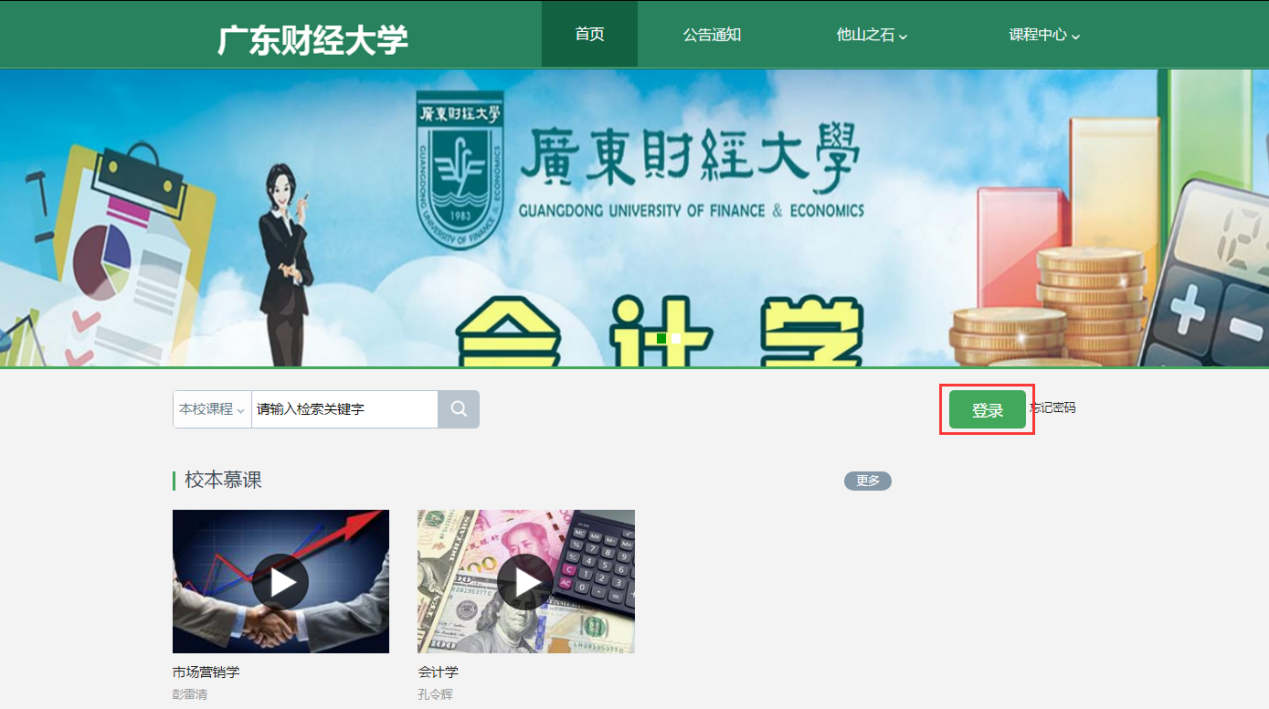 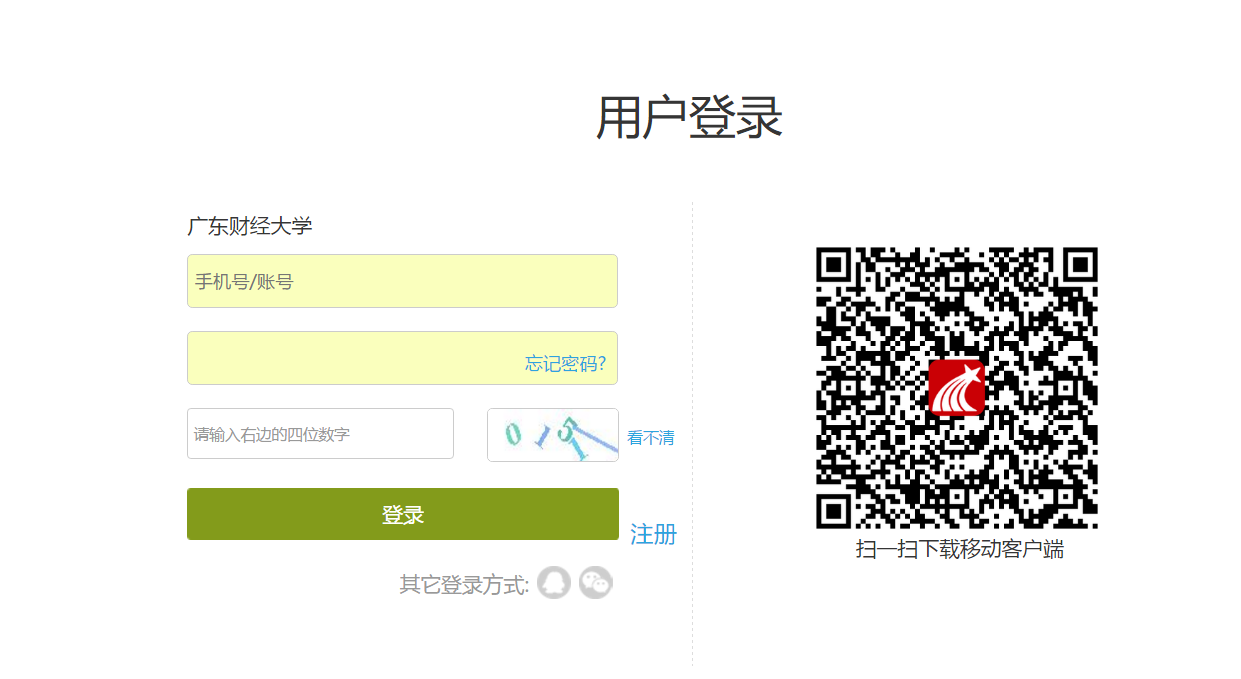 （1）账号：通常指同学们的学号。（2）密码：指登录尔雅系统的密码（如学校没有特殊要求首次登陆初始密码是：123456）。如果已经将手机号跟学号进行绑定，也可直接用手机号登录。如何找回密码（找回密码有两种方式：通过手机号码和邮箱账号找回）若学生忘记登录密码，可以在登录页面点击“忘记密码”选项。根据页面提示输入绑定的邮箱/手机号码，按着提示操作。查收邮件或手机短信，按着提示操作，进行密码重置。如何进入课程？学生在学习空间页面中，选择“课程”进入“我学的课”，点击课程页面进入课程。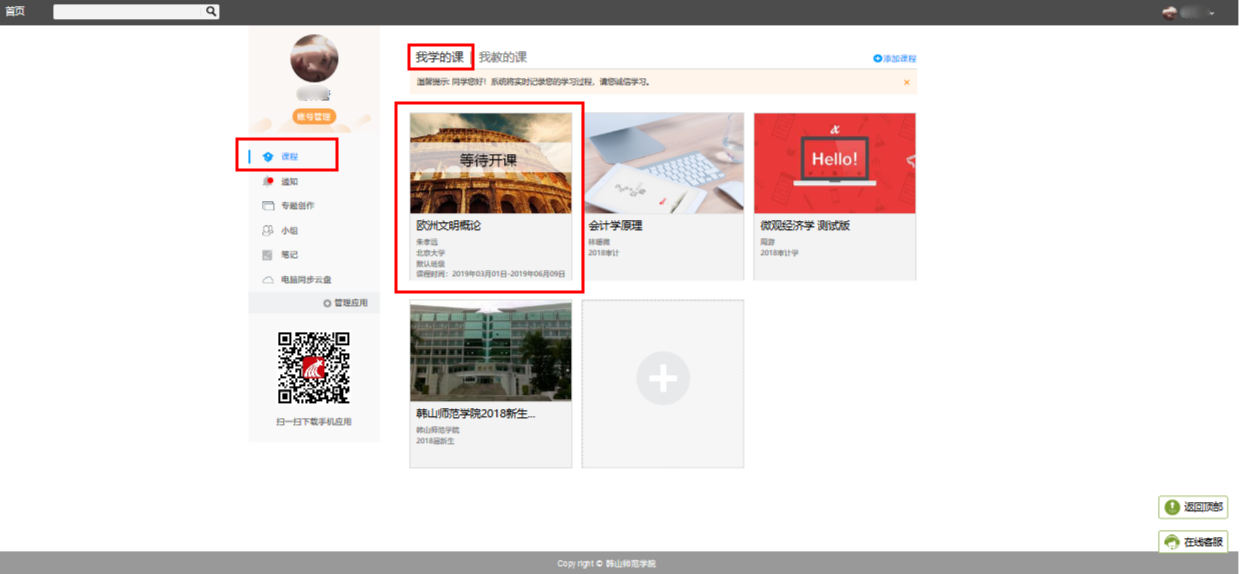 如何进行学习？点击课程封面或者名称，可进入课程详细页面，点击“带有黄色圆点任务点的章节”点击学习即可。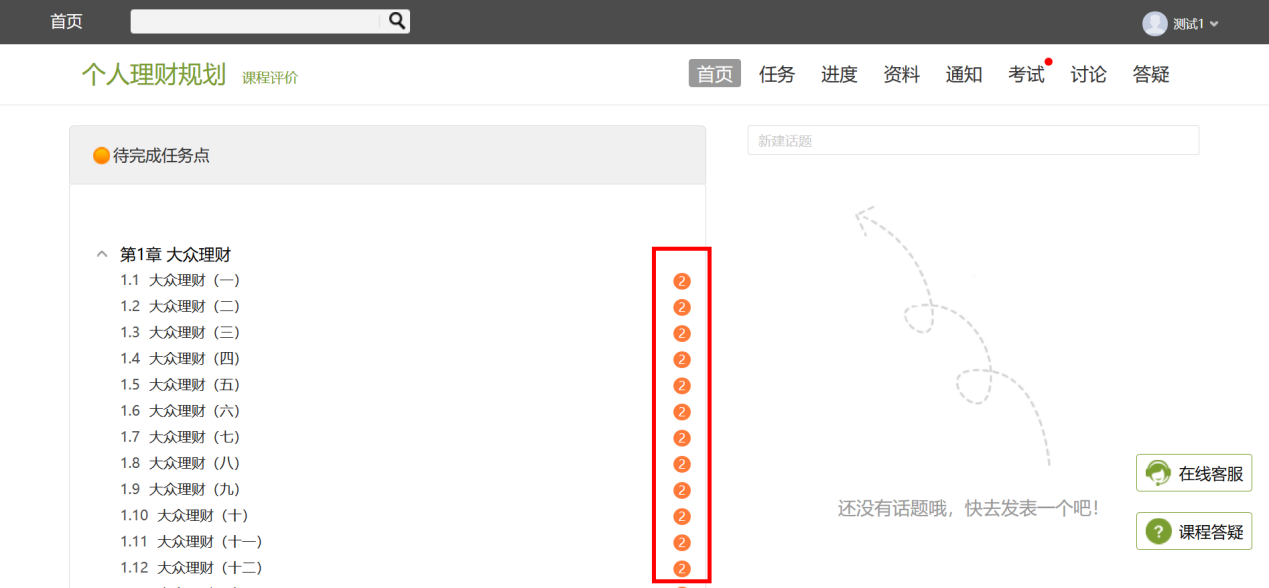 页面跳转至课程的学习页面（需观看完视频并完成章节测验），如图：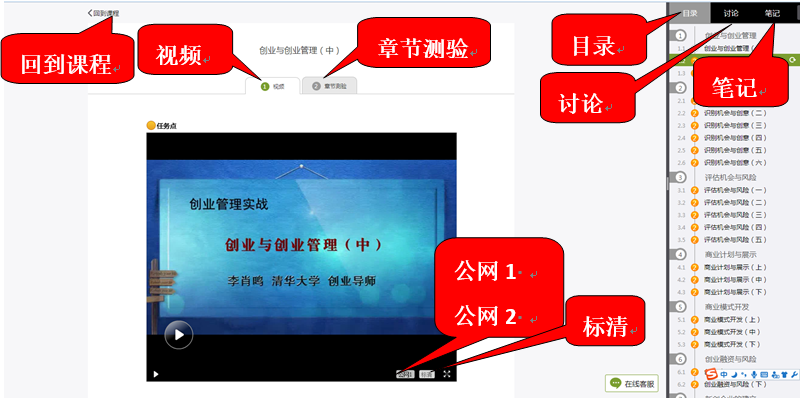 如何查看课程考核标准及成绩？点击导航栏的“进度”选项，即可查看本门课程的考核标准。按照考核标准的具体设定，完成本门课程的相应项目。如下图：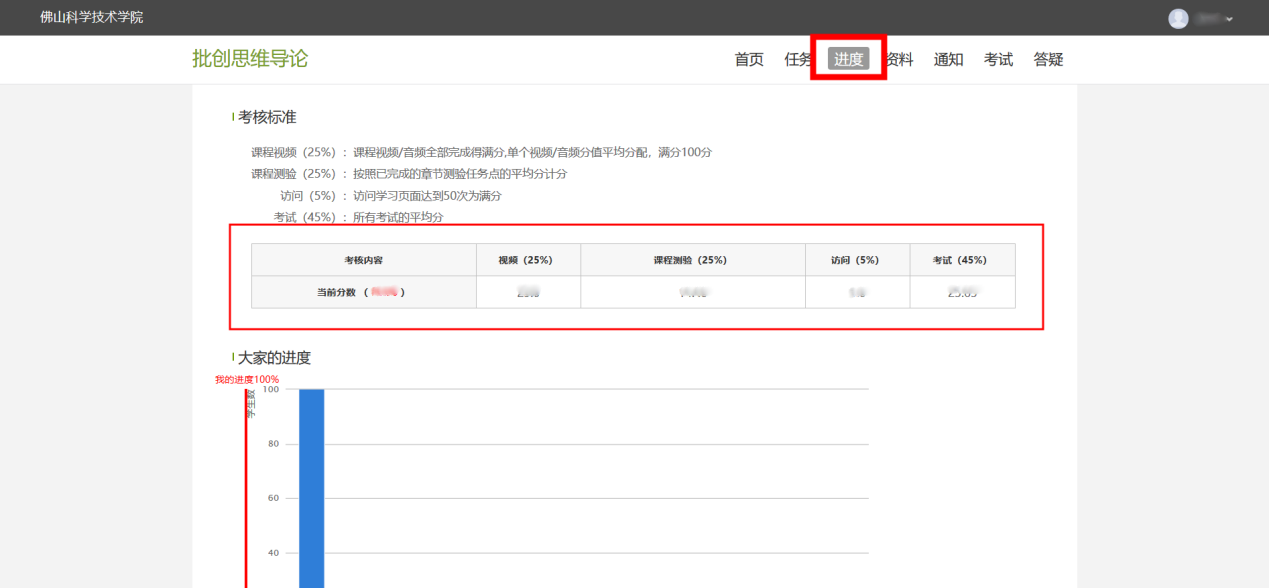 如何参加考试？在学习空间页面上，点击“考试”即可。如下图：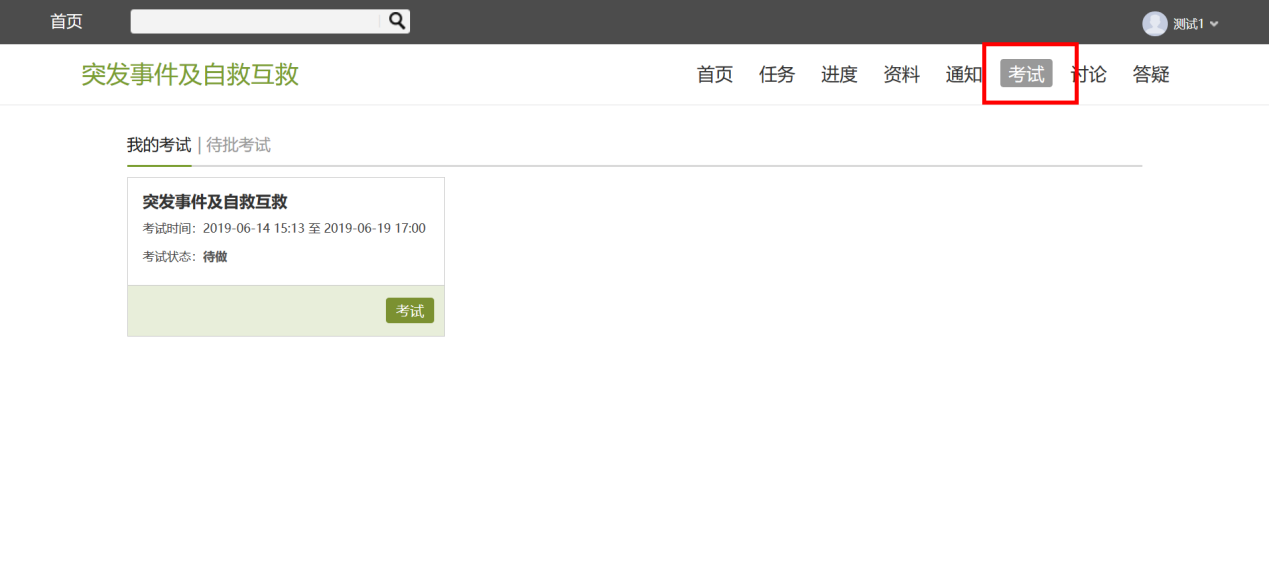 考试状态：待完成：指学生需要完成老师的考试。已完成：指学生已完成的考试。待批阅：指系统会对已完成的考试进行批阅并给予分数。已过期：指已过期的考试。如何进行讨论？在课程学习页面，点击右侧导航栏“讨论”，可发布、查看和回复讨论。或者直接在课程学习进度页面（即观看视频的页面）的右侧功能区内发布讨论。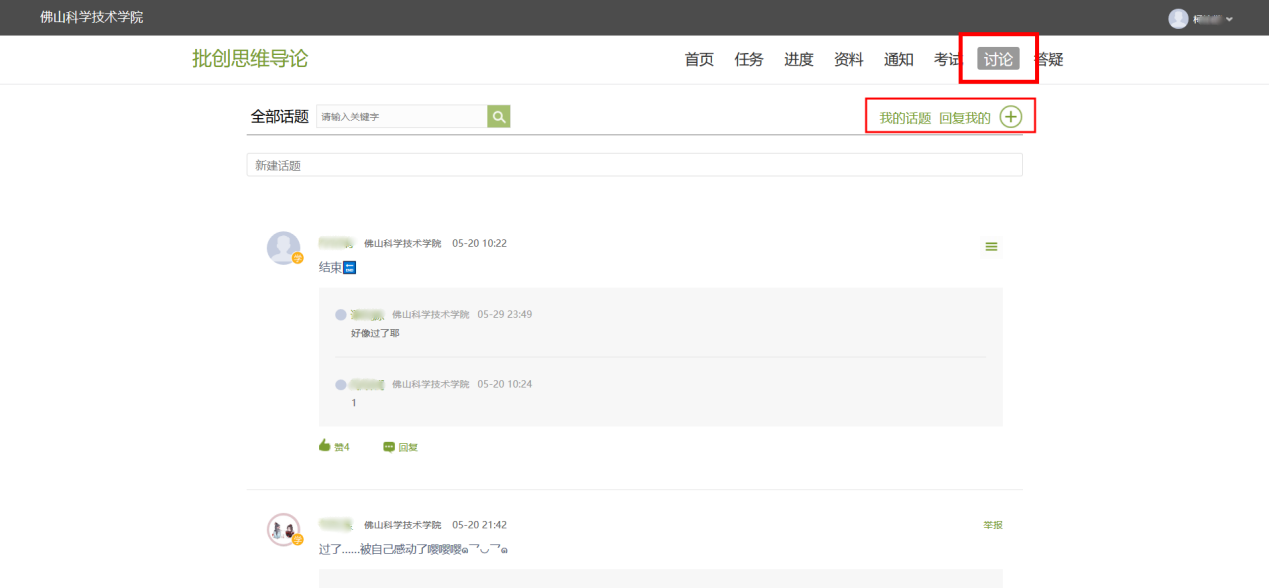 如何寻求在线客服的帮助？在学校平台最下方寻求在线客服的帮助，为了更有效的解决问题，请详细描述您的问题。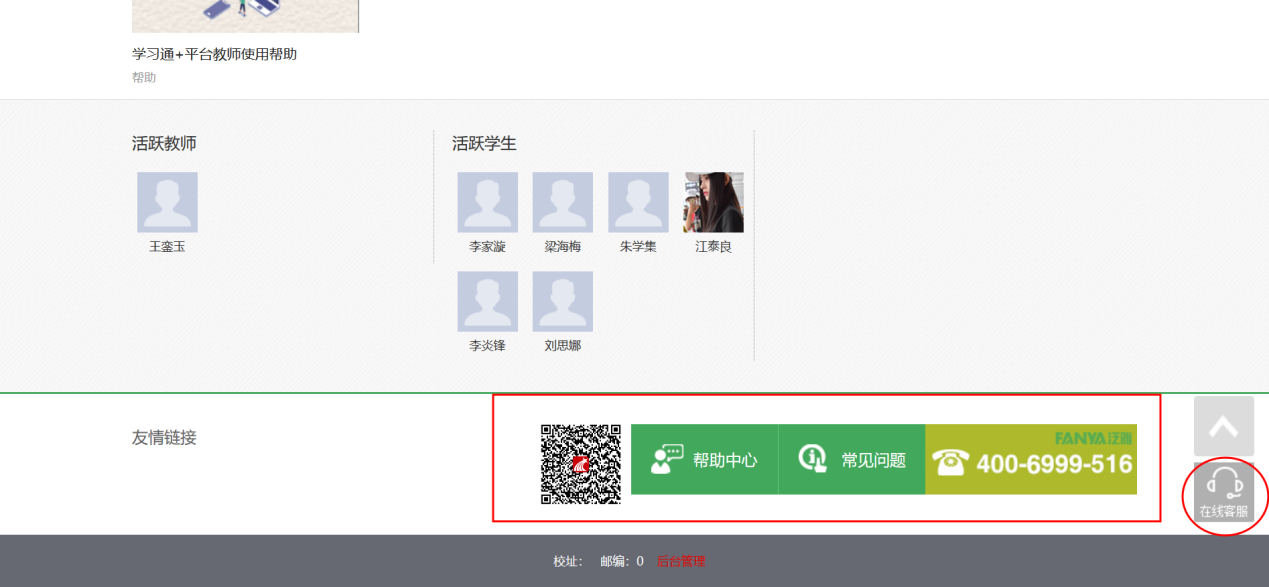 也可直接联系尔雅客服处理：            电话：400-9020-966            邮箱：tsk@chaoxing.com